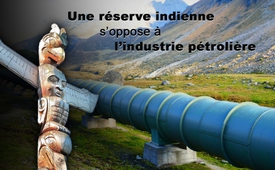 Une réserve indienne s’oppose à l’industrie pétrolière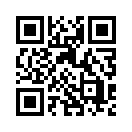 La « Dakota Access Pipeline Company » construit un pipeline stratégique pour le pétrole brut en passant par une réserve indienne dans le Dakota du Nord aux USA. Ce pipeline traverse la rivière Missouri, et c’est pourquoi les indigènes y voient un danger pour leurs moyens de subsistance, et tout particulièrement pour la protection de l’eau potable.La « Dakota Access Pipeline Company » construit un pipeline stratégique pour le pétrole brut en passant par une réserve indienne dans le Dakota du Nord aux USA. Ce pipeline traverse la rivière Missouri, et c’est pourquoi les indigènes y voient un danger pour leurs moyens de subsistance, et tout particulièrement pour la protection de l’eau potable. Après de longs mois d’opposition pacifique des opposants au pipeline, Jack Dalrymple, gouverneur de cet Etat américain, a envoyé la garde nationale contre les manifestants indigènes.
Il en a résulté des arrestations en masse et une militarisation en bonne et due forme de la zone de la protestation. Une société de sécurité britannique qui a été engagée a utilisé des chiens de combat et des gaz lacrymogènes contre les manifestants pacifiques. Par contre, la solidarité est venue du monde entier et celle-ci a expressément été demandée par les chefs des tribus indigènes. Un e-mail personnel de protestation peut être personnellement envoyé au gouverneur du Dakota du Nord, afin de demander la protection absolue des habitants de la réserve du Standing Rock Sioux :

Email : governor@state.nd.us
Web : www.governor.nd.gov/contact-us
Twitter : https://twitter.com/ndgovdalrymplede hamSources:SOURCES :
Françaises :
https://fr.globalvoices.org/2016/11/01/202669|
http://www.konbini.com/fr/tendances-2/standing-rock-opposition-pipeline-dakota-affrontement| https://www.youtube.com/watch?v=WwqThAuewI8


Allemandes
http://awarenessact.com/breaking-north-dakota-governor-activates-national-guard-against-pipeline-protest/www.youtube.com/watch?v=WwqThAuewI8
www.faz.net/aktuell/politik/ausland/amerika/pipeline-north-dakota-80-festnahmen-bei-protest-14494034.htmlCela pourrait aussi vous intéresser:---Kla.TV – Des nouvelles alternatives... libres – indépendantes – non censurées...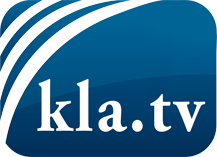 ce que les médias ne devraient pas dissimuler...peu entendu, du peuple pour le peuple...des informations régulières sur www.kla.tv/frÇa vaut la peine de rester avec nous! Vous pouvez vous abonner gratuitement à notre newsletter: www.kla.tv/abo-frAvis de sécurité:Les contre voix sont malheureusement de plus en plus censurées et réprimées. Tant que nous ne nous orientons pas en fonction des intérêts et des idéologies de la système presse, nous devons toujours nous attendre à ce que des prétextes soient recherchés pour bloquer ou supprimer Kla.TV.Alors mettez-vous dès aujourd’hui en réseau en dehors d’internet!
Cliquez ici: www.kla.tv/vernetzung&lang=frLicence:    Licence Creative Commons avec attribution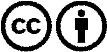 Il est permis de diffuser et d’utiliser notre matériel avec l’attribution! Toutefois, le matériel ne peut pas être utilisé hors contexte.
Cependant pour les institutions financées avec la redevance audio-visuelle, ceci n’est autorisé qu’avec notre accord. Des infractions peuvent entraîner des poursuites.